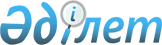 О внесении изменения в приказ Министра образования и науки Республики Казахстан от 14 апреля 2015 года № 200 "Об утверждении стандартов государственных услуг, оказываемых в сфере технического и профессионального образования"
					
			Утративший силу
			
			
		
					Приказ Министра образования и науки Республики Казахстан от 22 января 2016 года № 63. Зарегистрирован в Министерстве юстиции Республики Казахстан 1 марта 2016 года № 13356. Утратил силу приказом Министра образования и науки Республики Казахстан от 12 мая 2020 года № 197.
      Сноска. Утратил силу приказом Министра образования и науки РК от 12.05.2020 № 197 (вводится в действие по истечении десяти календарных дней после дня его первого официального опубликования).

      Примечание РЦПИ!

      Настоящий приказ вводится в действие с 01.03.2016 г.
      ПРИКАЗЫВАЮ:
      1.Внести в приказ Министра образования а науки Республики Казахстан от 14 апреля 2015 года № 200 "Об утверждении стандартов государственных услуг, оказываемых в сфере технического и профессионального образования" (зарегистрированный в Реестре государственной регистрации нормативных правовых актов под № 11220, опубликованный в информационно-правовой системе "Әділет" от 19 июня 2015 года) следующее изменение:
      Стандарт государственной услуги "Выдача дубликатов документов о техническом и профессиональном образовании", утвержденный указанным приказом, изложить в новой редакции согласно приложению к настоящему приказу.
      2. Департаменту модернизации технического и профессионального образования (Каленова Д.Ж.) в установленном законодательством порядке обеспечить:
      1) государственную регистрацию настоящего приказа в Министерстве юстиции Республики Казахстан;
      2) в течение десяти календарных дней после государственной регистрации настоящего приказа направление его копии на официальное опубликование в периодических печатных изданиях и Информационно-правовой системе "Әділет", а также в Республиканское государственное предприятие на праве хозяйственного ведения "Республиканский центр правовой информации Министерства юстиции Республики Казахстан" для размещения в Эталонном контрольном банке нормативных правовых актов Республики Казахстан;
      3) размещение настоящего приказа на Интернет-ресурсе Министерства образования и науки Республики Казахстан;
      4) в течении десяти рабочих дней после государственной регистрации настоящего приказа в Министерстве юстиции Республики Казахстан представление в Юридический департамент Министерства образования и науки Республики Казахстан сведений об исполнении мероприятий, предусмотренных подпунктами 1), 2) и 3) пункта 2 настоящего приказа.
      3. Контроль за исполнением настоящего приказа возложить на курирующего вице-министра образования и науки Республики Казахстан Имангалиева Е.Н.
      4. Настоящий приказ вводится в действие с 1 марта 2016 года и подлежит официальному опубликованию.
      "СОГЛАСОВАН"   
      Исполняющий обязанности   
      министра по инвестициям и   
      развитию Республики Казахстан   
      "__" ______________ 2016 года
      ______________ Касымбек Ж.   
      "СОГЛАСОВАН"   
      Министра национальной   
      экономики Республики Казахстан   
      1 февраля 2016 года
      ______________ Досаев Е.    Стандарт государственной услуги "Выдача дубликатов документов
о техническом и профессиональном образовании"
1. Общие положения
      1. Государственная услуга "Выдача дубликатов документов о техническом и профессиональном образовании" (далее - государственная услуга).
      2. Стандарт государственной услуги разработан Министерством образования и науки Республики Казахстан (далее - Министерство).
      3. Государственная услуга оказывается организациями технического и профессионального, послесреднего образования (далее - услугодатель).
      Прием заявления и выдача результата оказания государственной услуги осуществляются через:
      1) канцелярию услугодателя;
      2) некоммерческое акционерное общество "Государственная корпорация "Правительство для граждан" (далее - Государственная корпорация). 2. Порядок оказания государственной услуги
      3. Сроки оказания государственной услуги:
      1) со дня сдачи документов услугодателю и в Государственную корпорацию - 20 календарных дней;
      2) максимально допустимое время ожидания для сдачи документов услугополучателем услугодателю - 10 минут, в Государственной корпорации - 15 минут;
      3) максимально допустимое время обслуживания услугополучателя у услугодателя -30 минут, в Государственной корпорации - 20 минут.
      5. Форма оказания государственной услуги: бумажная.
      6. Результат оказания государственной услуги - дубликат документов о техническом и профессиональном образовании.
      Форма предоставления результата оказания государственной услуги: бумажная.
      7. Государственная услуга оказывается на бесплатной основе физическим лицам (далее - услугополучатель).
      8. График работы:
      1) услугодателя - с понедельника по субботу включительно, за исключением воскресенья и праздничных дней, согласно трудовому законодательству Республики Казахстан, в соответствии с установленным графиком работы услугодателя с 9.00 до 18.00 часов, с перерывом на обед с 13.00 до 14.00 часов;
      2) Государственной корпорации - с понедельника по субботу включительно, в соответствии с установленным графиком работы с 9.00 часов до 20.00 часов без перерыва на обед, за исключением выходных и праздничных дней, согласно трудовому законодательству.
      Государственная услуга оказывается по выбору услугополучателя, прием осуществляется в порядке "электронной" очереди, без ускоренного обслуживания, возможно бронирование электронной очереди посредством портала электронного правительства Республики Казахстан (далее - Портал).
      9. Перечень документов, необходимых для оказания государственной услуги при обращении услугополучателя:
      к услугодателю:
      1) заявление по форме, согласно приложению 1 к настоящему стандарту государственной услуги, в котором излагаются обстоятельства утери документа об образовании или другие причины (изменение фамилии, имени, отчества (при его наличии), негодность или ошибки при заполнении документа);
      2) документ, удостоверяющий личность (для идентификации личности).
      Подтверждением принятия документов является выдача расписки о приеме документов по форме, согласно приложению 2 к настоящему стандарту государственной услуги, с указанием фамилии и инициалов лица, принявшего документов, а также штамп, входящий номер и дата.
      в Государственную корпорацию:
      1) заявление на имя руководителя организации технического и профессионального, послесреднего образования по форме согласно приложению 1 к настоящему стандарту государственной услуги, в котором излагаются обстоятельства утери документа об образовании или другие причины (изменение фамилии, имени, отчества (при его наличии), негодность или ошибки при заполнении документа);
      2) документ, удостоверяющий личность (для идентификации).
      В случае ликвидации организации технического и профессионального, послесреднего образования услугополучатель обращается в архив по месту нахождения учебного заведения технического и профессионального, послесреднего образования.
      При сдаче документов в Государственную корпорацию, указанных в настоящем пункте, услугополучателю выдается расписка о приеме документов по форме, согласно приложению 2 к настоящему стандарту государственной услуги.
      В Государственной корпорации выдача готовых документов осуществляется при предъявлении услугополучателем документа удостоверяющего личность.
      Государственная корпорация обеспечивает хранение результата оказания государственной услуги в течение одного месяца, после чего передает их услугодателю для дальнейшего хранения.
      При обращении услугополучателя по истечении одного месяца, по запросу Государственной корпорации услугодатель в течение одного рабочего дня направляет готовые документы в Государственную корпорацию для выдачи услугополучателю.
      Сведения документа, удостоверяющие личность услугополучателя, являющийся государственным информационным ресурсом, работник Государственной корпорации получает из соответствующих государственных информационных систем через шлюз "электронного правительства".
      Услугодатель получает письменное согласие услугополучателя на использование сведений, составляющих охраняемую законом тайну, содержащихся в информационных системах, по форме, представленной Государственной корпорацией, если иное не предусмотрено законами Республики Казахстан.
      Истребование от услугополучателей документов, которые могут быть получены из информационных систем, не допускается.
      10. В случае предоставления услугополучателем неполного пакета документов, согласно перечню, предусмотренному пунктом 9 настоящего стандарта государственной услуги, работник Государственной корпорации отказывает в приеме заявления и выдает расписку по форме согласно приложению 3 к настоящему стандарту государственной услуги. 3. Порядок обжалования решений, действий (бездействия)
услугодателя, Государственной корпорации и (или) их работников
по вопросам оказания государственных услуг
      11. Обжалование решений, действий (бездействий) услугодателя и (или) его должностных лиц, Государственной корпорации и (или) их работников по вопросам оказания государственной услуги жалоба подается в письменном виде на имя:
      руководителя Министерства либо лица его замещающего по адресу, указанному в пункте 14 настоящего стандарта государственной услуги;
      руководителя услугодателя, а также руководителя соответствующего местного исполнительного органа города республиканского значения и столицы, района (города областного значения) по адресам, указанным в пункте 14 настоящего стандарта государственной услуги.
      Подтверждением принятия жалобы является ее регистрация (штамп, входящий номер и дата регистрации проставляются на втором экземпляре жалобы или сопроводительном письме к жалобе) в канцелярии Министерства, услугодателя, в Государственной корпорации с указанием фамилии и инициалов лица, принявшего жалобу, срока и места получения ответа на поданную жалобу.
      В жалобе услугополучателя указывается его фамилия, имя, отчество (при наличии), почтовый адрес, контактный телефон.
      Жалоба услугополучателя, поступившая в адрес Министерства, услугодателя или Государственной корпорации, подлежит рассмотрению в течение 5 (пяти) рабочих дней со дня ее регистрации. Мотивированный ответ о результатах рассмотрения жалобы направляется услугополучателю по почте либо выдается нарочно в канцелярии услугодателя или Государственной корпорации.
      В случае несогласия с результатами оказанной государственной услуги услугополучатель обращается с жалобой в уполномоченный орган по оценке и контролю за качеством оказания государственных услуг.
      Жалоба услугополучателя, поступившая в адрес уполномоченного органа по оценке и контролю за качеством оказания государственной услуги, подлежит рассмотрению в течение пятнадцати рабочих дней со дня ее регистрации.
      При отправке жалобы через портал услугополучателю из "личного кабинета" доступна информация об обращении, которая обновляется в ходе обработки обращения услугодателем (отметки о доставке, регистрации, исполнении, ответ о рассмотрении или отказе в рассмотрении).
      12. В случае несогласия с результатами оказанной государственной услуги, услугополучатель имеет право обратиться в суд в установленном законодательством Республики Казахстан порядке. 4. Иные требования с учетом особенностей оказания государственной услуги, в том числе оказываемой через Государственную корпорацию
      13. Услугополучателям, имеющим нарушение здоровья со стойким расстройством функций организма, ограничивающим его жизнедеятельность, в случае необходимости, прием документов для оказания государственной услуги производится работником Государственной корпорации с выездом по месту жительства посредством обращения через Единый контакт-центр 1414, 8 800 080 7777.
      14. Адреса мест оказания государственной услуги размещены на интернет-ресурсах:
      1) Министерства: www.edu.gov.kz;
      2) Государственной корпорации: www.con.gov.kz.
      15. Услугополучатель имеет возможность получения информации о порядке и статусе оказания государственной услуги в режиме удаленного доступа посредством "личного кабинета" портала, а также Единого контакт-центра по вопросам оказания государственных услуг.
      16. Контактные телефоны справочных служб услугодателя по вопросам оказания государственной услуги размещены на интернет-ресурсе Министерства: www.edu.gov.kz.
      Единый контакт-центр по вопросам оказания государственных услуг: 1414.
      Форма            
      ___________________________________
      /Ф.И.О. (при его наличии)
      ___________________________________
      руководителя организации полностью)
      от ________________________________
      ___________________________________
      ___________________________________
      /Ф.И.О. (при его наличии) полностью/
      ___________________________________
      /наименование учебного
      заведения, год окончания/
      по специальности __________________
      /наименование специальности/
      ___________________________________
      наименование и адрес учебного
      заведения, в случае изменения Заявление
      Прошу Вас выдать мне дубликат диплома в связи с
      _____________________________________________________________________
      ____________________________________________________________/указать
      причину/
      _____________________________________________________________________
      _____________________________________________________________________
      Согласен на использования сведений, составляющих охраняемую
      законом тайну, содержащихся в информационных системах.
      "__" _____________ 20__ г.                  __________ подпись/
      Форма             Расписка
о приеме документов № _______
      Отдел № филиала НАО "Государственная корпорация Правительство
      для граждан"" \ организация технического и профессионального,
      послесреднего образования
      _____________________________________________________________________
      _____________________________________________________________________
      Получены от ______________________________ следующие документы:
      (Фамилия, имя, отчество (при его наличии) услугополучателя)
      1.Заявление
      2. Другие _____________________________________________________
      _____________________________________________________
      _____________________________________________________
      _______________________________________________________ _____________
      (Фамилия, имя, отчество (при его наличии)              (подпись)
      работника Государственной корпорации)\
      работника организации образования
      Получил: подпись услугополучателя
      "_" ___________ 20 ___ год
      Форма            
      (Фамилия, имя, отчества (при наличии)
      (далее-ФИО), либо наименование
      организации услугополучателя)
      _____________________________________
      (адрес услугополучателя) Расписка
об отказе в приеме документов
      Руководствуясь пунктом 2 статьи 20 Закона Республики Казахстан
      от 15 апреля 2013 года "О государственных услугах", отдел №__ филиала
      НАО "Государственная корпорация "Правительство для граждан"" (указать
      адрес)\организация технического и профессионального, послесреднего
      образования _________________________________________________________
      указать адрес) отказывает в приеме документов на оказание
      государственной услуги ___________________ ввиду предоставления Вами
      неполного пакета документов согласно перечню, предусмотренному
      стандартом государственной услуги "Выдача дубликатов документов о
      техническом и профессиональном образовании", а именно:
      Наименование отсутствующих документов:
      1) ____________________________________;
      2) ____________________________________;
      3)....
      Настоящая расписка составлена в 2 экземплярах, по одному для
      каждой стороны.
      _______________________________________________________ _____________
      (Фамилия, имя, отчество (при его наличии)              (подпись)
      работника Государственной корпорации)\
      работника организации образования
      Исп. Ф.И.О.________________
      Телефон ___________________
      Получил: Ф.И.О./подпись услугополучателя
      "__" ____________ 20__г.
					© 2012. РГП на ПХВ «Институт законодательства и правовой информации Республики Казахстан» Министерства юстиции Республики Казахстан
				
Министр образования
и науки Республики Казахстан
А. СаринжиповПриложение
к приказу Министра
образования и науки
Республики Казахстан
от 22 января 2016 года № 63
Приложение 3
к приказу Министра
образования и науки
Республики Казахстан
"Об утверждении стандартов
государственных услуг
в сфере технического и
профессионального образования"
от 14 апреля 2015 года № 200 Приложение 1
к Стандарту государственной
услуги "Выдача дубликатов
документов о техническом и
профессиональном образовании"Приложение 2
к Стандарту государственной
услуги "Выдача дубликатов
документов о техническом и
профессиональном образовании"Приложение 3
к Стандарту государственной
услуги "Выдача дубликатов
документов о техническом и
профессиональном образовании"